РОССИЙСКАЯ  ФЕДЕРАЦИЯ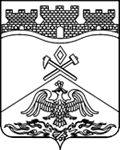 РОСТОВСКАЯ ОБЛАСТЬмуниципальное бюджетное общеобразовательное учреждениег.Шахты Ростовской области«Средняя общеобразовательная школа №50»346536, Ростовская область, г. Шахты, ул. Паустовского, 2-а,  тел: (8636) 288-666,   е-mail: sckool50@mail.ruРАБОЧАЯ ПРОГРАММАпо               обществознаниюУровень общего образования (класс)    11(начальное общее, основное общее, среднее общее образование с указанием класса)Данная рабочая программа рассчитана   на   _______часов в соответствии с календарно-учебным графиком, учебным планом, расписанием занятий на 2019-2020 учебный год. Учитель   Передера И.В.Программа разработана на основе:- федерального компонента государственного образовательного стандарта, утвержденного приказом Минобразования РФ от 05.03.2004 года № 1089;- БУП – 2004, утвержденного приказом Минобразования РФ №1312 от 09.03.2004 года;  -  примерной программы среднего общего образования по обществознанию (базовый уровень);  - авторской программы  Л.Н.Боголюбова, Н.И.Городецкой, Л.Ф.Ивановой, А. И. Матвеева,  к учебнику Обществознание для  учащихся 11 класса общеобразовательных учреждений. Базовый уровень; авторы: Л.Н.Боголюбов, Ю.И. Аверьянов, Н.И.Городецкая и др. 2019-2020 учебный годПланируемые результатыВ результате изучения обществознания ученик должен: Знать / понимать:- биосоциальную сущность человека, основные этапы и факторы социализации личности, место и роль человека в системе общественных отношений;- тенденции развития общества в целом как сложной динамической системы, а также важнейших социальных институтов;- необходимость регулирования общественных отношений, сущность социальных норм, механизмы правового регулирования;- особенности социально-гуманитарного познания;- элементы общества; основные институты общества.Уметь:- характеризовать основные социальные объекты, выделяя их существенные признаки, закономерности развития;- анализировать информацию о социальных объектах, выделяя их общие черты и различия, устанавливать соответствия между существенными чертами и признаками изученных социальных явлений и обществоведческими терминами и понятиями;- объяснять причинно-следственные и функциональные связи изученных социальных объектов (включая взаимодействие человека и общества, важнейших социальных институтов общества и природной среды, общества и культуры, взаимосвязи подсистем и элементов общества);- раскрывать на примерах изученные теоретические положения и понятия социально-экономических и гуманитарных наук;- осуществлять поиск социальной информации, представленной в различных знаковых системах;- извлекать из неадаптированных оригинальных текстов знания по заданным темам; систематизировать, анализировать и обобщать неупорядоченную социальную информацию; различать в ней факты и мнения, аргументы и выводы;- оценивать действия субъектов социальной жизни, включая личности, группы, организации с точки зрения социальных норм, экономической рациональности;- формулировать на основе приобретенных обществоведческих знаний собственные суждения и аргументы по определенным проблемам;- подготовить устное выступление, творческую работу по социальной проблематике;- применять социально-экономические и гуманитарные знания в процессе решения познавательных задач по актуальным социальным проблемам;Использовать приобретенные знания и умения в практической деятельности и повседневной жизни для:-успешного выполнения типичных социальных ролей, сознательного взаимодействия с различными социальными институтами;- совершенствования собственной познавательной деятельности;- критического восприятия информации, получаемой в межличностном общении и в массовой коммуникации, осуществления самостоятельного поиска, анализа и использования собранной социальной информации;- решения практических жизненных проблем, возникающих в социальной деятельности;- ориентировки в актуальных общественных событиях и процессах; определения личной и гражданской позиции;- предвидения возможных последствий определенных социальных действий;- оценки происходящих событий и поведения людей с точки зрения морали и права;- реализации и защиты прав человека и гражданина, осознанного выполнения гражданских обязанностей;- осуществления конструктивного взаимодействия людей с разными убеждениями, культурными ценностями, социальным положением  Требования к уровню подготовки обучающихся.    Предусматривается формирование у учащихся общеучебных умений и навыков, универсальных способов деятельности и ключевых компетенций. В этом направлении приоритетами  являются:определение сущностных характеристик изучаемого объекта; самостоятельный выбор критериев для сравнения, сопоставления, оценки и классификации объектов;использование элементов причинно-следственного и структурно-функционального анализа;исследование реальных связей и зависимостей;умение развернуто обосновывать суждения, давать определения, приводить доказательства (в том числе от противного);объяснение изученных положений на самостоятельно подобранных конкретных примерах;поиск нужной информации по заданной теме в источниках различного типа и извлечение необходимой информации из источников, созданных в различных знаковых системах (текст, таблица, график, диаграмма, аудиовизуальный ряд и др.);отделение основной информации от второстепенной, критическое оценивание достоверности полученной информации;передача содержания информации адекватно поставленной цели (сжато, полно, выборочно);перевод информации из одной знаковой системы в другую (из текста в таблицу, из аудиовизуального ряда в текст и др.), выбор знаковых систем адекватно познавательной и коммуникативной ситуации;выбор вида чтения в соответствии с поставленной целью (ознакомительное, просмотровое, поисковое и др.); уверенная работа с текстами различных стилей, понимание их специфики; адекватное восприятие языка средств массовой информации;владение навыками редактирования текста;самостоятельное создание алгоритмов познавательной деятельности для решения задач творческого и поискового характера;участие в проектной деятельности, в организации и проведении учебно-исследовательской работы: выдвижение гипотез, осуществление их проверки, владение приемами исследовательской деятельности, элементарными умениями прогноза (умение отвечать на вопрос:«Что произойдет, если...»);формулирование полученных результатов;создание собственных произведений, идеальных моделей социальных объектов, процессов, явлений, в том числе с использованием мультимедийных технологий, реализация оригинального замысла, использование разнообразных (в том числе художественных) средств, умение импровизировать;пользование мультимедийными ресурсами и компьютерными технологиями для обработки, передачи, систематизации информации, создания баз данных, презентации результатов познавательной и практической деятельности;владение основными видами публичных выступлений (высказывание, монолог, дискуссия, полемика), следование этическим нормам и правилам ведения диалога (диспута).Курс призван помочь осуществлению выпускниками осознанного выбора путей продолжения образования или будущей профессиональной деятельности.Не менее 50% учебного времени отводится на самостоятельную работу учащихся, позволяющую им приобрести опыт познавательной и практической деятельностиПреобладающие виды работ:с источниками социальной информации с использованием современных средств коммуникации (включая ресурсы Интернета);критическое осмысление актуальной социальной информации, поступающей из разных источников, формулирование на этой основе собственных заключений и оценочных суждений;решение познавательных и практических задач, отражающих типичные социальные ситуации;анализ современных общественных явлений и событий;освоение типичных социальных ролей через участие в обучающих играх и тренингах, моделирующих ситуации из реальной жизни, через самостоятельное формулирование правил и норм поведения (в школе, общественных местах и т. п.);применение полученных знаний для определения экономически рационального, правомерного и социально одобряемого поведения и порядка действий в конкретных ситуациях;аргументированную защиту своей позиции, оппонирование иному мнению через участие в дискуссиях, диспутах, дебатах о современных социальных проблемах;написание творческих работ по социальным дисциплинам.СОДЕРЖАНИЕВведение РАЗДЕЛ IV. ЭКОНОМИКА Экономика и экономическая наука. Что изучает экономическая наука. Экономическая деятельность. Измерители экономической деятельности. Понятие ВВП.Экономический рост и развитие. Факторы экономического роста. Экономические циклы.Рынок и рыночные структуры. Конкуренция и монополия. Спрос и предложение. Факторы спроса и предложения. Фондовый рынок Акции, облигации и другие ценные бумаги.Роль фирм в экономике  РФ. Факторы производства и факторные доходы. Постоянные и переменные издержки. Экономические и бухгалтерские издержки и прибыль. Налоги, уплачиваемые предприятиями.Бизнес в экономике. Организационно-правовые формы и правовой режим предпринимательской деятельности в РФ.Вокруг бизнеса. Источники финансирования бизнеса. Основные принципы менеджмента. Основы маркетинга.Роль государства в экономике. Общественные блага. Внешние эффекты. Госбюджет. Государственный долг. Основы денежной и бюджетной политики. Защита конкуренции и антимонопольное законодательство.Банковская система. Роль центрального банка. Основные операции коммерческих банков. Финансовые институты. Виды, причины и последствия инфляции.Рынок труда. Безработица. Причины и экономические последствия безработицы. Государственная политика в области занятости в РФ.Мировая экономика. Государственная политика в области международной торговли. Глобальные проблемы экономики.Экономика потребителя. Сбережения, страхование.   Экономика производителя. Рациональное экономическое поведение потребителя и производителя.РАЗДЕЛ V. ПРОБЛЕМЫ СОЦИАЛЬНО-ПОЛИТИЧЕСКОГО РАЗВИТИЯ ОБЩЕСТВА Свобода и необходимость в человеческой деятельности. Выбор в условиях альтернативы и ответственность за его последствия.Демографическая ситуация в РФ. Проблема неполных семей в РФ.Религиозные объединения и организации в РФ,РК Опасность тоталитарных сект.Общественное и индивидуальное сознание. Социализация индивида.Политическое сознание. Политическая идеология. Политическая психология. Политическое поведение. Многообразие форм политического поведения. Современный терроризм, его опасность. Роль СМИ в политической жизни.Политическая элита. Особенности ее формирования в современной России.Политическое лидерство. Типология лидерства. Лидеры и ведомые.РАЗДЕЛ VI. ПРАВОВОЕ РЕГУЛИРОВАНИЕ ОБЩЕСТВЕННЫХ ОТНОШЕНИЙ Гуманистическая роль естественного права. Тоталитарное правопонимание. Развитие норм естественного права. Естественное право как юридическая реальность. Законотворческий процесс в Российской Федерации, Гражданин, его права и обязанности. Гражданство в РФ. Воинская обязанность. Альтернативная гражданская служба. Права и обязанности налогоплательщика.Экологическое право. Право граждан на благоприятную окружающую среду. Способы защиты экологических прав. Экологические правонарушения в РФ.Гражданское право. Субъекты гражданского права. Имущественные права. Право на интеллектуальную собственность. Наследование. Неимущественные права: честь, достоинство, имя. Способы защиты имущественных и неимущественных прав.Семейное право. Порядок и условия заключения брака. Порядок и условия расторжения брака. Правовое регулирование отношений супругов.Занятость и трудоустройство. Порядок приема на работу, заключение и расторжение трудового договора. Правовые основы социальной защиты и социального обеспечения. Правила приема в образовательные учреждения профессионального образования. Порядок оказания платных образовательных услуг.Процессуальное право. Споры, порядок их рассмотрения. Особенности административной юрисдикции. Гражданский процесс: основные правила и принципы. Особенности уголовного процесса. Суд присяжных. Конституционное судопроизводство.Международная защита прав человека. Международная система защиты прав человека в условиях мирного времени. Международная защита прав человека в условиях военного времени. Международное гуманитарное право.ЗАКЛЮЧИТЕЛЬНЫЕ УРОКИ Общество и человек перед лицом угроз и вызовов XXI века. Особенности современного мира. Компьютерная революция. Знания, умения и навыки в информационном обществе. Социальные и гуманистические аспекты глобальных проблем. Терроризм как важнейшая угроза современной цивилизацииТЕМАТИЧЕСКОЕ ПЛАНИРОВАНИЕ. Распределение учебного материала по обществознанию в 11 классеФормы учебной деятельности учащихся – индивидуальная, групповая, фронтальная. Используются следующие типы уроков: комбинированный урок,урок закрепления изученного материала, урок-лекция, диспут. урок-практикум.Используемые технологии (их элементы):- Ситуативного обучения.-Критическое мышление через чтение и письмо.Основные виды учебной деятельности.Работа с текстами различных стилей, понимание их специфики; адекватное восприятие языка средств массовой информации;Поиск нужной информации по заданной теме в источниках различного типа и извлечение необходимой информации из источников, созданных в различных знаковых системах (текст, таблица, график, диаграмма, аудиовизуальный ряд и др.). Отделение основной информации от второстепенной, критическое оценивание достоверности полученной информации, передача содержания информации адекватно поставленной цели (сжато, полно, выборочно); — Выбор вида чтения в соответствии с поставленной целью (ознакомительное, просмотровое, поисковое и др.); Перевод информации из одной знаковой системы в другую (из текста в таблицу, из аудиовизуального ряда в текст и др.), выбор знаковых систем адекватно познавательной и коммуникативной ситуации;Объяснение изученных положений на конкретных примерах;Сравнение, сопоставление, оценка объектов;Выполнение познавательных и практических заданий на использование элементов причинно-следственного анализа;          -на исследование несложных реальных связей и зависимостей;         -на определение сущностных характеристик изучаемого объекта;Определение собственного отношения к явлениям современной жизни, формулирование своей точки зрения.СОГЛАСОВАНО                                                              СОГЛАСОВАНОПротокол заседания                                             Заместитель директора по УВРметодического совета                                               ______________С.Ю.БогданМБОУ СОШ №50от ________2019 года № ____                                     ______________2019года______________С.Ю.БогданУТВЕРЖДАЮДиректор МБОУ СОШ №50 г.Шахты______________	Л.Н.ДубровскаяПриказ № __ от ___________2019г. среднее общее образование№п/п№п/пТема урокаЭлементы содержанияТребованияк уровню подготовкиобучающихся (ЗУН)11Общество как сложная динамическая система. Вводный урокЧеловек и экономика. Проблемы социально-политической жизни. Человек и законзнать основные положения.Уметь анализировать, делать выводы, отвечать на вопросы, объяснять свою точку зренияГлава 1. Человек и экономика (24 часа)Глава 1. Человек и экономика (24 часа)Глава 1. Человек и экономика (24 часа)Глава 1. Человек и экономика (24 часа)Глава 1. Человек и экономика (24 часа)2–32–3Экономика как  наукаЭкономика  как   хозяйствоЧто изучает экономическая наука. Экономика и экономическая деятельность. Измерители экономической деятельностизнать, с чем связано появление экономической науки; что изучают макроэкономика и микроэкономика; как можно измерить и определить ВВП.Понимать, каковы основные проблемы экономической науки, назвать и охарактеризовать их. Уметь объяснять, что необходимо для того, чтобы объекты природы были преобразованы в предметы потребления, какова роль экономической деятельности в этом процессе; объяснять, какими способами можно увеличить объем производимой продукции при имеющихся ограниченных ресурсах4–54–5Экономический рост.Экономическое развитиеПонятие экономического роста. Факторы экономического роста. Экстенсивный и интенсивный рост. Экономическое развитие. Экономический циклзнать, что такое «порочный круг бедности». Понимать, что такое экономический рост страны и как он измеряется; чем экономический рост отличается от экономического развития; как государство может воздействовать на экономический цикл.Уметь называть факторы экстенсивного и интенсивного роста; объяснять, чем отличаются кризисы XIX в. от кризисов XX в.6–76–7 Рыночные отношения в экономике.Конкуренция и монополияРынок и его рольв экономической жизни. Рыночная структура и инфраструктура. Конкуренция и монополия. Современный рынок. Становление рыночной экономикив Россиизнать основные признаки свободного рынка; какова структура и инфраструктура рынка; чем характеризуется современный рынок.Понимать, чем рыночная экономика отличается от централизованной (плановой, командной); в чем состоят особенности фондового рынка; что свидетельствует о рыночном характере российской экономики. Уметь объяснять, как действуют в рыночном хозяйстве экономические законы; объяснять, какую роль в рыночной экономике играет конкуренция8–98–9 Фирмыв экономике.Факторы производстваФакторы производства и факторные доходы. Экономические и бухгалтерские издержки и прибыль. Постоянные и переменные издержки производства. Налоги, уплачиваемыепредприятиямизнать, что такое «эффективное предприятие»; какие налоги платят фирмы. Понимать, какие доходы можно получить, владея факторами производства; зачем производитель рассчитывает издержки и прибыль. Уметь объяснять, от чего зависит успех деятельности предприятия; объяснять, можно ли и как получить доход, не имея капитала10–1110–11 Правовые основы предпринимательской деятельности РКОрганизационно-правовые формы предпринимательстваПредпринимательство в  Ростовской областиПравовые основы предпринимательства. Организационно-правовые формы предпринимательства. Как открыть свое делознать, какие законы регулируют предпринимательские правоотношения; что такое лицензия, какова цель лицензирования.Понимать, что мешает развитию производственного предпринимательства; что подразумевается под обоснованием предпринимательской идеи, попробовать привести конкретный пример; что влечет за собой осуществление предпринимательской деятельности без государственной регистрации.Уметь давать определение предпринимательских правоотношений; объяснять, какие принципы лежат в основе предпринимательского права, прокомментировать их; объяснять, чем отличается устав от учредительного договора12–1312–13 Слагаемые успеха в бизнесе. Основы менеджмента и маркетингаИсточники финансирования бизнеса. Основные принципы менеджмента. Основы маркетингазнать, что такое финансирование и каковы его источники; какие источники финансирования характерны для крупного и малого бизнеса; что такое топ-менеджмент и какую должность он занимает в фирме.Понимать, можно ли открыть свое дело, не изучая рынок.Уметь объяснять, могут ли малые предприниматели в России получить долговременный кредит у коммерческих банков; объяснять, обязательно ли каждое предприятие должно осуществлять стратегическое планирование14–1514–15 Экономика и государство Экономические функции государстваЭкономические функции государства. Инструмент регулирования экономики.Денежно-кредитная (монетарная) политика. Бюджетно-налоговая (фискальная) политика. Нужна ли рынку помощь государства?знать, в чем заключается ограниченность возможностей рынка «регулировать» экономику. Понимать, почему государство занимается производством общественных благ; должны ли существовать пределы вмешательства государства в экономику, если да, то почему.Уметь объяснять, какие цели преследует правительство, проводя экономическую политику; называть основные методы воздействия государства на экономику; объяснять, как государство оказывает поддержку рыночной экономике16–1716–17Финансы в экономике Инфляция: виды, причиныи последствияБанковская система. Другие финансовые институты. Инфляция: виды, причиныи последствиязнать, какую роль выполняют финансы в экономике; кого обслуживают различные финансовые институты; каковы социально-экономические последствия инфляции, нужно ли бороться с инфляцией.Понимать, как устроена банковская система страны; зачем нужны коммерческие банки; может ли инфляция положительно влиять на экономику.Уметь объяснять, почему возникает инфляция18–1918–19 Занятость и безработица Рынок труда. Причины и виды безработицы. Государственная политика в области занятостизнать, как действуют спрос и предложение на рынке труда; каковы особенности различных видов безработицы; как государство регулирует занятость населения.Понимать, для чего необходим рынок труда.Уметь объяснять, почему трудно до-стичь равновесия на рынке труда20–2120–21 Мировая экономика Глобальные проблемы экономикиМировая экономика. Международная торговля. Государственная политика в области международной торговли. Глобальные проблемы экономикизнать, что такое «международные экономические отношения».Понимать, каковы причины международного разделения труда; почему20–2120–21 Мировая экономика Глобальные проблемы экономикиМировая экономика. Международная торговля. Государственная политика в области международной торговли. Глобальные проблемы экономикинекоторые государства применяют политику протекционизма.Уметь объяснять, какая страна – США или Нидерланды – больше зависит от международной торговли и почему Мировая экономика Глобальные проблемы экономикинекоторые государства применяют политику протекционизма.Уметь объяснять, какая страна – США или Нидерланды – больше зависит от международной торговли и почему22–23.Человек в системе экономических отношений Производительность трудаРациональное поведение потребителя. 
Рациональное поведение производителязнать, какие факторы влияют на производительность труда. Понимать, какие экономические проблемы приходится решать в условиях ограниченных ресурсов рациональным производителю и потребителю. Подумать, можно ли защитить свои доходы от инфляции, если да, то каким образом. Уметь объяснять, как рационально расходовать деньги, чем обязательные расходы отличаются от произвольных расходов; объяснять, какими способами можно увеличить объем производимой продукции при имеющихся ограниченных ресурсах24–25Человеки экономиказнать основные положения раздела. Уметь анализировать, делать выводы, отвечать на вопросы, объяснять свою точку зренияГлава 2. Проблемы социально-политической и духовной жизни (16 часов)Глава 2. Проблемы социально-политической и духовной жизни (16 часов)Глава 2. Проблемы социально-политической и духовной жизни (16 часов)Глава 2. Проблемы социально-политической и духовной жизни (16 часов)26–27. Свобода в деятельности человека Свобода и ответственность«Свобода есть осознанная необходимость». Свобода и ответственность. Человек несет всю тяжесть мира на своих плечах. Свободное обществознать, как понятие «свобода» было связано с политической борьбой в 
новое и новейшее время; какое общество можно считать свободным; в чем выражается общественная необходимость.Понимать, к чему может приводить неограниченная свобода выбора, как свобода трактуется в христианском вероучении. Уметь объяснять, какова связь понятий «свобода», «выбор», «ответственность» 28–29Общественное сознание Общественная психология и идеологияСущность и особенности общественного сознания. Структура общественного сознания. Общественная психология и идеология. Индивидуальное и общественное сознаниезнать, какие уровни принято выделять в общественном сознании. Понимать, как связаны между собой общественное сознание и духовная культура; в чем различаются общественная психология и идеология, как связаны между собой общественное и индивидуальное сознание. Уметь объяснять, что понимается под сущностью сознания сторонниками различных точек зрения; характеризовать основные черты общественного сознания; дать характеристику различных форм общественного сознания30–31Политическое . сознание Средства массовой информации и политическое сознаниеОбыденное и теоретическое сознание. Что такое идеология. Современные политические идеологии. Роль идеологии в политической жизни. Политическая психология. Средства массовой информации и политическое сознаниезнать, чем различаются два уровня политического сознания: обыденно-практический и идеолого-теоретиче-ский, какова связь между ними; что такое идеология, какую роль она играет в политической жизни; каковы характерные черты политической психологии.Понимать, какова суть отличия понятия «политическое сознание» от понятия «политическое знание». Уметь характеризовать каждую из идеологий, оказавших влияние на события XX в.; определять место СМИ в современной политической жизни, знать их функции, понимать каким образом СМИ осуществляют свое политическое влияниезнать, чем различаются два уровня политического сознания: обыденно-практический и идеолого-теоретиче-ский, какова связь между ними; что такое идеология, какую роль она играет в политической жизни; каковы характерные черты политической психологии.Понимать, какова суть отличия понятия «политическое сознание» от понятия «политическое знание». Уметь характеризовать каждую из идеологий, оказавших влияние на события XX в.; определять место СМИ в современной политической жизни, знать их функции, понимать каким образом СМИ осуществляют свое политическое влияние32–33. Политическое поведение Политический терроризм.Многообразие форм политического поведения. Политический терроризм. Регулирование политического поведениязнать, что называется политическим поведением, как различаются его формы, привести примеры; чем характеризуется электоральное поведение; каковы возможности регулирования политического поведения.Понимать, каковы мотивы политического поведения. Уметь объяснять, в каких случаях имеет место протестное поведение; объяснять, чем опасно экстремистское поведениезнать, что называется политическим поведением, как различаются его формы, привести примеры; чем характеризуется электоральное поведение; каковы возможности регулирования политического поведения.Понимать, каковы мотивы политического поведения. Уметь объяснять, в каких случаях имеет место протестное поведение; объяснять, чем опасно экстремистское поведение34–35§ 16. Политическая элита.РК Политическое лидерство. Политические лидеры региона.Политическая элита. Политическое лидерство. Роль политического лидера. Типы лидерствазнать, что представляет собой политическая элита; кто такой политический лидер, каковы основные признаки политического лидерства; основные функции политического лидера.Понимать, как рекрутируется политическая элита; что общего и что различного у двух типов лидерства – традиционного и харизматического. Уметь объяснять, какие элитные группы оказывают влияние на принятие политических решений; объяснять, какими качествами должен обладать политический лидер; сравнивать традиционное, легальное (на основе закона) и харизматическое лидерствознать, что представляет собой политическая элита; кто такой политический лидер, каковы основные признаки политического лидерства; основные функции политического лидера.Понимать, как рекрутируется политическая элита; что общего и что различного у двух типов лидерства – традиционного и харизматического. Уметь объяснять, какие элитные группы оказывают влияние на принятие политических решений; объяснять, какими качествами должен обладать политический лидер; сравнивать традиционное, легальное (на основе закона) и харизматическое лидерство36 –37РКДемографическая ситуация в современнойРоссии  и Ростовской области Проблемы неполной семьи Тенденции развития семьи в современной России. Проблема неполных семей. Современная демографическая ситуация в российской федерациизнать, какие тенденции в развитии семьи можно оценить как неблагоприятные, что такое неполная семья, как увеличение числа неполных семей сказывается на демографической и социальной ситуации в обществе. Понимать, чем характеризуется современная демографическая ситуация 
в России.Уметь объяснять, какие факторы оказали негативное влияние на современную демографическую ситуацию в Россиизнать, какие тенденции в развитии семьи можно оценить как неблагоприятные, что такое неполная семья, как увеличение числа неполных семей сказывается на демографической и социальной ситуации в обществе. Понимать, чем характеризуется современная демографическая ситуация 
в России.Уметь объяснять, какие факторы оказали негативное влияние на современную демографическую ситуацию в России38–39 Религиозные объединения и организациив российской федерации Проблема поддержания межрелигиозного мираРелигиозные объединения. Права религиозных организаций. Проблема поддержания межрелигиозного миразнать, какие религиозные объединения могут действовать в российской федерации; обязательные признаки, которыми должны обладать религиозные объединения; законодательные нормы в отношении создания религиозных объединений в органах власти. Понимать, какие основные проблемы стоят перед государством в вопросах взаимоотношений с религиозными организациями и учреждениямизнать, какие религиозные объединения могут действовать в российской федерации; обязательные признаки, которыми должны обладать религиозные объединения; законодательные нормы в отношении создания религиозных объединений в органах власти. Понимать, какие основные проблемы стоят перед государством в вопросах взаимоотношений с религиозными организациями и учреждениями40–41Проблемысоциально-политической и духовной жизнизнать основные положения курса. Уметь анализировать, делать выводы, отвечать на вопросы, объяснять свою точку зрениязнать основные положения курса. Уметь анализировать, делать выводы, отвечать на вопросы, объяснять свою точку зрения42–43Современные подходы к пониманию права Законотворческий процесс в РФНормативный подход к праву. Естественное право: от идеи к юридической реальности. Взаимосвязь естественного и позитивного права. Законотворческий процесс в РФПонимать, в чем суть нормативного подхода к праву. Уметь характеризовать основные особенности естественного праваПонимать, в чем суть нормативного подхода к праву. Уметь характеризовать основные особенности естественного права44–45 Гражданин российской 
федерации Права и обязанности гражданина РФ.Гражданство РФ. Права и обязанности гражданина РФ. Воинская обязанность. Альтернативная гражданская служба. Права и обязанности налогоплательщиказнать основные положения по теме урока: что такое гражданство, каковы принципы российского гражданства, каковы основания приобретения гражданства; в отношении каких категорий иностранных граждан и лиц без гражданства может быть применена упрощенная процедура приема в российское гражданство; каковы права гражданина РФ; что такое воинская обязанность, что такое альтернативная гражданская служба, кто имеет право на замену военной службы по призыву альтернативной гражданской службой.Понимать, в чем отличие прав гражданина от прав человека; каковы основные права и обязанности налогоплательщика.Уметь назвать конституционные обязанности, возложенные на гражданина РФзнать основные положения по теме урока: что такое гражданство, каковы принципы российского гражданства, каковы основания приобретения гражданства; в отношении каких категорий иностранных граждан и лиц без гражданства может быть применена упрощенная процедура приема в российское гражданство; каковы права гражданина РФ; что такое воинская обязанность, что такое альтернативная гражданская служба, кто имеет право на замену военной службы по призыву альтернативной гражданской службой.Понимать, в чем отличие прав гражданина от прав человека; каковы основные права и обязанности налогоплательщика.Уметь назвать конституционные обязанности, возложенные на гражданина РФ46–47 Экологическое право Способы защиты экологических правОбщая характеристика экологического права. Право человека на благоприятную окружающую среду. Способы защиты экологических прав. Экологические правонарушениязнать основные положения по теме урока: в чем особенности экологического правонарушения; какие виды ответственности за экологические правонарушения предусматривает законодательство. Понимать, в чем состоит спецификаэкологических отношений; почему право на благоприятную окружающую среду принадлежит к числу общечеловеческих ценностей; почему важно использовать различные способы экологической защиты.Уметь объяснять, каковы составные части окружающей среды; характеризовать основные экологические права, закрепленные в конституции РФ; называть основные способы защиты экологических прав гражданзнать основные положения по теме урока: в чем особенности экологического правонарушения; какие виды ответственности за экологические правонарушения предусматривает законодательство. Понимать, в чем состоит спецификаэкологических отношений; почему право на благоприятную окружающую среду принадлежит к числу общечеловеческих ценностей; почему важно использовать различные способы экологической защиты.Уметь объяснять, каковы составные части окружающей среды; характеризовать основные экологические права, закрепленные в конституции РФ; называть основные способы защиты экологических прав граждан48–49 Гражданское право.Защита гражданских правГражданские правоотношения. Имущественные права личные, неимущественные права. Личные неимущественные права. Право на интеллектуальную собственность. Наследование. Защита гражданских правзнать основные положения по теме урока: что такое гражданские правоотношения, что понимают под их содержанием. Понимать, какие особенности характерны для гражданских правоотношенийзнать основные положения по теме урока: что такое гражданские правоотношения, что понимают под их содержанием. Понимать, какие особенности характерны для гражданских правоотношений50–51 Семейное право Права и обязанности детей и родителейПравовая связь членов семьи. Фактический брак, церковный брак, гражданский брак. Субъекты и объекты семейных правоотношений. Вступлениев брак и расторжение брака. Права и обязанности супругов. Права и обязанности детей и родителей. Воспитание детей, оставшихся без попечения родителейзнать основные положения по теме урока: какие отношения регулируются семейным правом; каковы условия заключения брака; личные и имущественные права ребенка в семье. Уметь определять субъекты и объекты семейных правоотношений; указывать, на какие права распределяется принцип равенства супругов в браке; объяснять, кем и как может осуществляться воспитание детей, оставшихся без попечения родителейзнать основные положения по теме урока: какие отношения регулируются семейным правом; каковы условия заключения брака; личные и имущественные права ребенка в семье. Уметь определять субъекты и объекты семейных правоотношений; указывать, на какие права распределяется принцип равенства супругов в браке; объяснять, кем и как может осуществляться воспитание детей, оставшихся без попечения родителей52–53Правовое регулирование занятости и трудоустройства Социальная защита населенияТрудовые правоотношения. Субъекты трудового права. Работник и работодатель. Порядок приемана работу. Трудовая книжка, трудовой стаж, трудовой договор, испытательный срок. Занятость населения. Социальная защита и социальное обеспечение. Профессиональное образованиезнать основные положения по теме урока: какие документы необходимы работнику при приеме на работу; каков порядок заключения, изменения и расторжения трудового договора; учреждения профессионального образования.Уметь давать определение понятий; приводить пример трудовых правоотношений, выделив основные права 
и обязанности субъектов трудового права; объяснять, чем отличается понятие «занятый», «незанятый», «безработный»; приводить примеры социальной защиты и социального обеспечениязнать основные положения по теме урока: какие документы необходимы работнику при приеме на работу; каков порядок заключения, изменения и расторжения трудового договора; учреждения профессионального образования.Уметь давать определение понятий; приводить пример трудовых правоотношений, выделив основные права 
и обязанности субъектов трудового права; объяснять, чем отличается понятие «занятый», «незанятый», «безработный»; приводить примеры социальной защиты и социального обеспечения 54–55 Процессуальное право: гражданский и арбитражный процесс Процессуальное право. Основные принципы гражданского процесса. Судопроизводство. Участники гражданского процесса. Прохождение делав суде. Арбитражный процесс. Исполнение судебных решенийзнать основные положения по теме урока: какие лица участвуют в деле в гражданском и арбитражном процессе; что такое процессуальные права; какой документ составляется для письменного обращения в суд с просьбой о рассмотрении гражданско-правового спора и каково его содержание; называть требования, которым должно отвечать решение судазнать основные положения по теме урока: какие лица участвуют в деле в гражданском и арбитражном процессе; что такое процессуальные права; какой документ составляется для письменного обращения в суд с просьбой о рассмотрении гражданско-правового спора и каково его содержание; называть требования, которым должно отвечать решение суда56–57 Процессуальное право: уголовный процесс Судебное производство.Основные принципы и участники процесса. Меры процессуального принуждения. Досудебное производство. Судебное производство. Суд присяжных заседателейзнать основные положения по теме урока: в каком законодательном акте собраны правила уголовного судопроизводства; меры процессуального принуждения; какие права имеет задержанный; почему заседатели называются присяжными.Уметь давать определение понятий; решать юридические задачизнать основные положения по теме урока: в каком законодательном акте собраны правила уголовного судопроизводства; меры процессуального принуждения; какие права имеет задержанный; почему заседатели называются присяжными.Уметь давать определение понятий; решать юридические задачи58–59Процессуальное право: административ-ная юрисдикция, конституционное судопроизводство Административная юрисдикция. Субъекты административной ответственности. Административные наказания Конституционное судопроизводство.Основные принципы конституционного судопроизводства. Стадии конституционного судопроизводствазнать  основные положения по теме урока: что такое административная юрисдикция; в каком законодательном акте систематизированы ее правила; каковы меры обеспечения по делам об АП; кто вправе назначать административное правонаказание; что такое конституционность актазнать  основные положения по теме урока: что такое административная юрисдикция; в каком законодательном акте систематизированы ее правила; каковы меры обеспечения по делам об АП; кто вправе назначать административное правонаказание; что такое конституционность акта606162Международная защита прав человека Проблема отмены смертной казниЗащита прав и свобод человека средствами ООН. Европейская система защиты прав человека. Проблема отмены смертной казни. Международные преступления и правонарушения. Полномочия международного уголовного суда. Перспективы развития механизмов международной защиты прав и свобод человеказнать  основные положения по теме урока: какие структурные подразделения ООН занимаются защитой прав человека; как организована зашита прав человека в рамках совета Европы; что такое международное преступление; каковы причины организации международного уголовного судазнать  основные положения по теме урока: какие структурные подразделения ООН занимаются защитой прав человека; как организована зашита прав человека в рамках совета Европы; что такое международное преступление; каковы причины организации международного уголовного судаЗаключительные уроки (7 часов)Заключительные уроки (7 часов)Заключительные уроки (7 часов)Заключительные уроки (7 часов)Заключительные уроки (7 часов)63–64 Взгляд в будущееПостиндустриальное (информационное) общество Общество:  человек перед лицом угроз и вызовов XXI в. Экологические проблемы. Глобальные проблемызнать основные положения по теме урока. Уметь анализировать, делать выводы, отвечать на вопросы, объяснять свою точку зрения; называть и характеризовать основные проблемы 
XXI в.; объяснять возможные пути решения глобальных проблем; объяснять, чем отличается постиндустриальное общество от индустриального; какими качествами должен обладать человек, чтобы жить и работать в меняющемся обществезнать основные положения по теме урока. Уметь анализировать, делать выводы, отвечать на вопросы, объяснять свою точку зрения; называть и характеризовать основные проблемы 
XXI в.; объяснять возможные пути решения глобальных проблем; объяснять, чем отличается постиндустриальное общество от индустриального; какими качествами должен обладать человек, чтобы жить и работать в меняющемся обществе 65–68Человеки обществознать основные положения курса. Уметь анализировать, делать выводы, отвечать на вопросы, объяснять свою точку зрениязнать основные положения курса. Уметь анализировать, делать выводы, отвечать на вопросы, объяснять свою точку зрения№Наименование разделаПримерноекол-во часов1Введение12Человек и экономика           243Проблемы социально-политической и духовной жизни164Человек и закон205Заключительные уроки7Всего68